School neighbourhood and compliance with WHO-recommended annual NO2 guideline: a case study of Greater LondonNiloofar Shoaria*, Shahram Heydarib, Marta Blangiardoaa MRC Centre for Environment & Health, Department of Epidemiology and Biostatistics, Imperial College London, London, UKb Department of Civil, Maritime, and Environmental Engineering, University of Southampton, UK* Corresponding author: Niloofar ShoariMRC Centre for Environment & Health, Department of Epidemiology and Biostatistics, Imperial College London, London, UKEmail: n.shoari@imperial.ac.ukAbstractDespite several national and local policies towards cleaner air in England, many schools in London breach the WHO-recommended concentrations of air pollutants such as NO2 and PM2.5. This is while, previous studies highlight significant adverse health effects of air pollutants on children’s health. In this paper we adopted a Bayesian spatial hierarchical model to investigate factors that affect the odds of schools exceeding the WHO-recommended concentration of NO2 (i.e., 40 µg/m3 annual mean) in Greater London (UK). We considered a host of variables including schools’ characteristics as well as their neighbourhoods’ attributes from household, socioeconomic, transport-related, land use, built and natural environment characteristics perspectives. The results indicated that transport-related factors including the number of traffic lights and bus stops in the immediate vicinity of schools, and borough-level bus fuel consumption are determinant factors that increase the likelihood of non-compliance with the WHO guideline. In contrast, distance from roads, river transport, and underground stations, vehicle speed (an indicator of traffic congestion), the proportion of borough-level green space, and the area of green space at schools reduce the likelihood of exceeding the WHO recommended concentration of NO2. We repeated our analysis under a hypothetical scenario in which the recommended concentration of NO2 is 35 µg/m3 – instead of 40 µg/m3. Our results underscore the importance of adopting clean fuel technologies on buses, installing green barriers, and reducing motorised traffic around schools in reducing exposure to NO2 concentrations in proximity to schools. Also, our findings highlight the presence of environmental inequalities in the Greater London area. This study would be useful for local authority decision making with the aim of improving air quality for school-aged children in urban settings. Key words: Air pollution; Bayesian spatial models; Nitrogen dioxide; School’s exposure; Neighbourhood attributesIntroductionAir pollution is recognised as a serious environmental risk factor for child health and survival by the World Health Organization (WHO) [1]. Children are particularly vulnerable to high concentrations of air pollutants because of their rapidly growing organs and high rates of respiration [2, 3]. Scientific community has provided evidence on links between exposure to air pollution in early life and increased risk of developing or exacerbating respiratory symptoms including asthma, bronchitis, and pneumonia [4-9], reduced lung function [2], reduced cognitive ability [10], emerging mental health problems such as attention deficit/hyperactivity disorder, anxiety, and depression [11, 12], reduced rate of school absenteeism, and higher rates of failure in educational tests [13]. In the UK, one in three children are growing up in areas with elevated concentrations of air pollutants such as PM2.5 and NO2 [14]. Monitoring personal exposure of 250 pupils to NO2 and PM2.5 in London through wearable sensors, researchers have found that children are exposed to high pollution levels at schools, and even more when commuting from/to schools [15]. Breathing polluted air will have long-term health effect on individuals and populations. For example, unsafe air quality in London restricts school-age children lung growth (a loss of 5 per cent in lung capacity over a period of five-year), putting them at the risk of lung diseases in their adult life [16]. The negative impact of NO2 concentrations on lung function growth in childhood has been reported in several cities of Europe, North America, and China [17, 18]. Transport is recognized as one of the major contributors to air pollutant concentrations [19, 20]. Several interventions to tackle air quality issues are introduced in London with the aim of reducing motorised traffic in general as well as reducing primary NO2 emitted from old diesel cars. For example, the Low-Emission Zone (LEZ) and Ultra-Low-Emission Zone (ULEZ) interventions ban all polluting vehicles to enter central London. Nevertheless, these interventions were only marginally helpful [21], and many schools remain in highly polluted areas and in proximity to heavily travelled roadways and commercial premises. Therefore, school microenvironments constitute a fundamental part of pupils’ diurnal exposure to air pollutants.Concentrations of air pollutants such as NO2 can vary even among schools located in the same local authority due to variability in certain attributes of schools and their surroundings [22]. Existing literature highlights that schools close to roadways and located in neighbourhoods with a higher road density exhibit higher pollution levels, and that green space surrounding schools, usually measured by normalised difference vegetation index and tree canopy, provides protective effects against air pollution [23-29]. However, an integrative approach from socioeconomic, household, transport, land use, built and natural environment perspectives to assess the link between school neighbourhood attributes and air pollutant concentrations is missing. Understanding this link is important as it enables us to identify the most important contributing or protective factors that affect concentrations of NO2 around schools. This is essential for devising local interventions to complement the existing strategies. As discussed in [30],  when data has a hierarchical structure (e.g., in this paper schools are nested within wards), it is important to account for dependencies induced by this structure. This is due to the fact that entities located in the same regions often share similar traits, for example, because of similarities in climate, regional policies and regulations. Also, it is important to account for spatial autocorrelation in the data in order to obtain more reliable statistical inferences [31, 32]. This spatial autocorrelation often exists between neighbouring areas because of similarities in unmeasured or unknown factors that affect an outcome of interest in those areas.  In this paper, to account for the above-mentioned dependencies, we employed a Bayesian hierarchical (multilevel) binary logit model, described in Section 3. The model allows us to quantify the magnitude of the association between various factors and the odds of exceeding the WHO-recommended annual concentration of 40 µg/m3 for NO2 at various spatial resolutions. The current WHO target concentration is not a standard below which there is no risk to public health but is merely a starting point for developing country-specific and long-term guidelines. We also discuss implications resulting from a hypothetical scenario where the guideline concentration for NO2 is reduced to 35 µg/m3. Finally, we provide evidence-based recommendations for local interventions to contain pupils air pollution exposure during school hours. Data We created a comprehensive data set containing several variables of different types obtained from various sources. The latest air pollution data, available for the year 2016, was provided by London Atmospheric Emissions Inventory (LAEI), containing annual average NO2 and PM2.5 concentrations represented by points over a 20m x 20m grid across Greater London [33]. School data for 2016 was obtained from the Ordnance Survey (OS) MasterMap Sites Layer product, which includes the locations and boundaries of all educational establishments’ grounds. We restricted our analysis to schools with pupils aged from 5 to 16 years, excluding educational establishments functioning as higher education institutions (universities and colleges). This resulted in 2,861 schools in Greater London in 2016, covering around 1.4 million children. A map of the study area is shown in Figure 1. 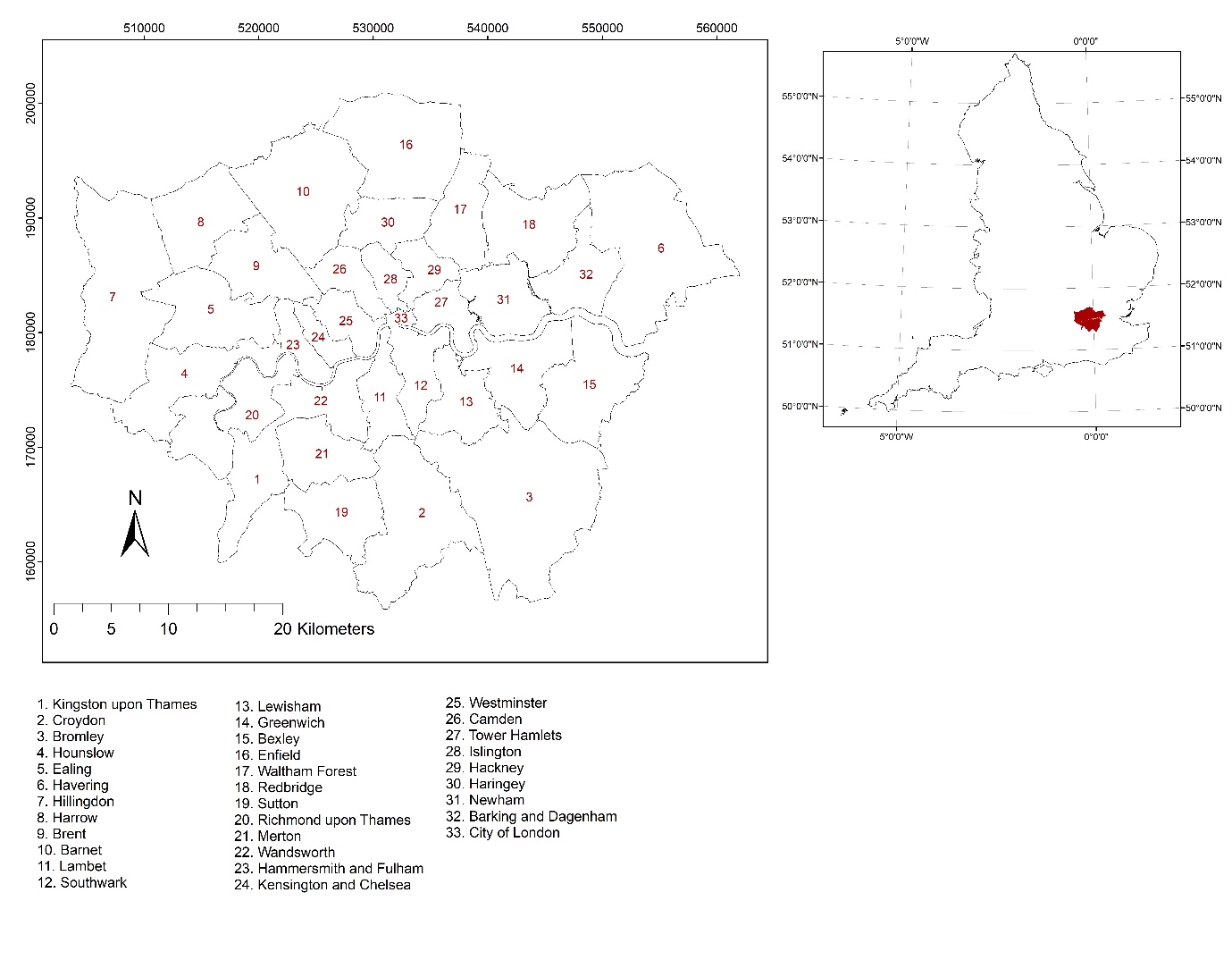 Figure 1. Map of study area We conducted a comprehensive desk-based data collection campaign to obtain a host of explanatory variables (socioeconomic, household, transport, land use, built and natural environment characteristics) at school- and area-level. Our area-level variables represented measures from electoral wards (as proxy for neighbourhood characteristics) and boroughs. Based on the latest ward boundary classification in 2014, there are 630 wards in Greater London with a mean area of 2.5 km2 and average population of around 14,000 per ward. Table 1 reports descriptive statistics of these variables together with their sources. Transport-related variables at school-level included the distance between school and the closest main road, ferry station, and underground station, intensity of total roads within buffers of 100m and 400m around schools, the number of traffic lights within buffers of 100m and 400m around schools, and the number of bus stops within buffers of 100m and 400m around schools. The area-level variables included average vehicle speed, annual underground passenger counts of entries and exits, annual average daily traffic flow, and transport fuel consumption.We calculated the straight-line distance between each school polygon and the nearest main road (defined as A-road and motorways in OS Open Roads data), ferry station (provided by OS Points of Interest database), and underground station (from Transport for London). The intensity of roads within 100m and 400m buffer around each school was computed by dividing the sum of the all road segments, generated from OS Open Roads data, by the area of each buffer (i.e., total length per area). The location of traffic lights was obtained from the OpenstreetMap (OSM) database, which provides fairly complete and accurate geographical data in London as indicated by [34]. The input on the location of bus stops was extracted from OS Point of Interest layer by considering entries classified as “bus stop” under the features labelled with “bus transport category”. We then calculated the total number of traffic lights and bus stops within 100m and 400m circular buffers around each school. These buffers were selected based on previous research [35-37].We used geocoded information of underground stations, including passenger entry and exit statistics for 2016 available from London Underground Performance Reports by Transport for London (TfL). The LAEI 2013 version contains some traffic-related data including vehicle speed at major road segments that were derived from GPS-based vehicle tracking systems. We used these data to calculate the average vehicle operating speed in each ward. The data on annual average daily traffic flow for boroughs in 2016 were provided by the Department for Transport (DfT). We retrieved the 2016 data on road transport fuel (petrol and diesel) consumption from the Department for Business, Energy and Industrial Strategy. To have an insight on the association between natural environment and local air pollution concentrations, we included the total area of green space available at both school and ward levels. To estimate green space available at London schools, we used high-resolution land use data from OS Topographic layer and calculated green space by isolating land features within school boundaries that are covered by vegetation. The details of the methodology is explained in [38]. For ward-level green space area, we used OS Open Green space data, which provides information on the location and extent of public parks, playing fields, sports facilities, play areas and allotments, and calculated the total area of green space in each ward. In terms of built environment variables, we included the population density of boroughs (as an indicator of human activity patterns) obtained from Greater London Authority (GLA) population estimates for 2016 and land use characteristics at borough-level from Generalized Land Use Database (GLUD). From the household and socioeconomic characteristics, we considered various variables such as the percent of children in poverty, the percent of lone parents not in employment, the type of household (e.g., detached house), and the type of tenure (e.g., owned), derived from the 2011 UK census. The combustion of fuel from stationary sources can have a great impact on air quality around schools, we attempted to capture this through various proxy measures including land use, built and environment, household, and sociodemographic characteristics of school neighbourhoods. These, for example, capture the type of buildings that are in proximity to a school, capturing the effect of some of the stationary sources.Data PreparationTo estimate school air pollution levels, we aggregated concentration data over schools’ boundaries and estimated average NO2 and PM2.5 concentrations for all schools. There were 22 cases of small schools where the pollution point did not cover the school boundary, for which the average concentrations within a 20m buffers around schools was used. We then dichotomized schools’ pollution levels using the WHO-recommended concentration of 40 µg/m3 for NO2 and 10 µg/m3 for PM2.5. The annual average NO2 concentrations at schools ranged from 23.79 µg/m3 to 61.67 µg/m3. Around 17% of London schools (equivalent to 495) exceeded the WHO-recommended concentration of NO2. For PM2.5, school-level annual concentrations ranged from 11.40 µg/m3 to 16.20 µg/m3, exceeding the recommended concentration in all London schools. Therefore, we only focus on NO2 in this paper. Table 1. Explanatory variables considered and their descriptive statistics for Greater LondonMethodIn this paper we are concerned about the odds of schools exceeding specific threshold values of NO2 concentrations. Considering the hierarchical structure of the data (i.e., schools nested within wards), it is plausible that schools within the same wards are correlated as they share similar known or unknown characteristics. In addition, we needed to account for spatial dependency between neighbouring wards. Finally, our outcome of interest is binary; that is, whether NO2 concentrations around schools exceed a threshold value. Therefore, we considered a hierarchical binary logit model while capturing spatial autocorrelation between neighbouring wards. Let Ysw be a binary outcome indicating whether a school s (s=1,2,…,2861) in ward w (w=1,2,..,630) is non-compliant with the threshold value (e.g., the WHO-recommended concentration of 40 µg/m3). We can then write where psw represents the odds of exceeding the threshold value of interest for NO2; α is the global intercept and  accounts for extra variability at school level and follows a normal distribution with the mean 0 and the variance .  The vector Xsw denotes the school-level attributes with their respective coefficients β; Zw and Tb denote, respectively, the vectors of ward- and borough-level attributes with their respective coefficients γ and θ. To account for residual spatial variability, we considered a Besag, York and Mollié (BYM) specification [45] that includes two random effects  and Uw.  is an unstructured random effect at ward-level, ); and Uw denotes a structured ward-level random effect that allows for spatial dependency between neighbouring wards. For Uw we considered an intrinsic conditionally autoregressive (ICAR) structure as follows: where  denotes the rest of the wards excluding the wth wards. This term implies that spatial error in ward w follows a normal distribution with a mean equal to the average error of neighbouring wards ), where  is 1 if the k-th ward is a neighbour and 0 otherwise; the variance  is inversely proportional to the number of a ward neighbours (). Prior specification and model computationWe specified non informative Normal (0,100) prior distributions for each element in β, γ, and , Gamma(1, 0.001) for the inverse of the variance , Gamma(0.1, 0.1) for the inverse of the variance , and Gamma(0.5,0.005) for the inverse of spatially structured variance of  – as it is common in the specification of conditionally autoregressive models. Inference was performed through Markov Chain Monte Carlo (MCMC) simulations in the NIMBLE Package in R [46]. We centred covariates at their observed mean to facilitate the convergence of our MCMC simulations. The posterior inferences for model parameters were obtained from two chains with 100,000 iterations and the first 30,000 iterations were discarded to ensure convergence. We checked the convergence of the parameters using the Gelman-Rubin statistic and visually using history plots.ResultsWe provide the results focusing on the estimates of odds ratios and the estimated expected probabilities of exceeding the WHO-recommended concentration of NO2 at both ward and borough (local authority) levels. We chose variables based on the extant literature and a backward stepwise variable selection. We tested several sets of variables, avoiding highly correlated ones (more than 60%) in the model at the same time. Table 2 reports the regression coefficient estimates, indicating that several variables of different types have a bearing on the likelihood of schools exceeding the WHO-recommended concentration of NO2.Table 2. Posterior estimates of regression coefficientsOdds ratiosFor practical interpretation of the regression coefficients reported in Table 2, we calculated odds ratios. Figure 2 shows odds ratios and their 95% credible intervals for the model parameters based on the WHO-recommended concentration of 40 µg/m3 for NO2. 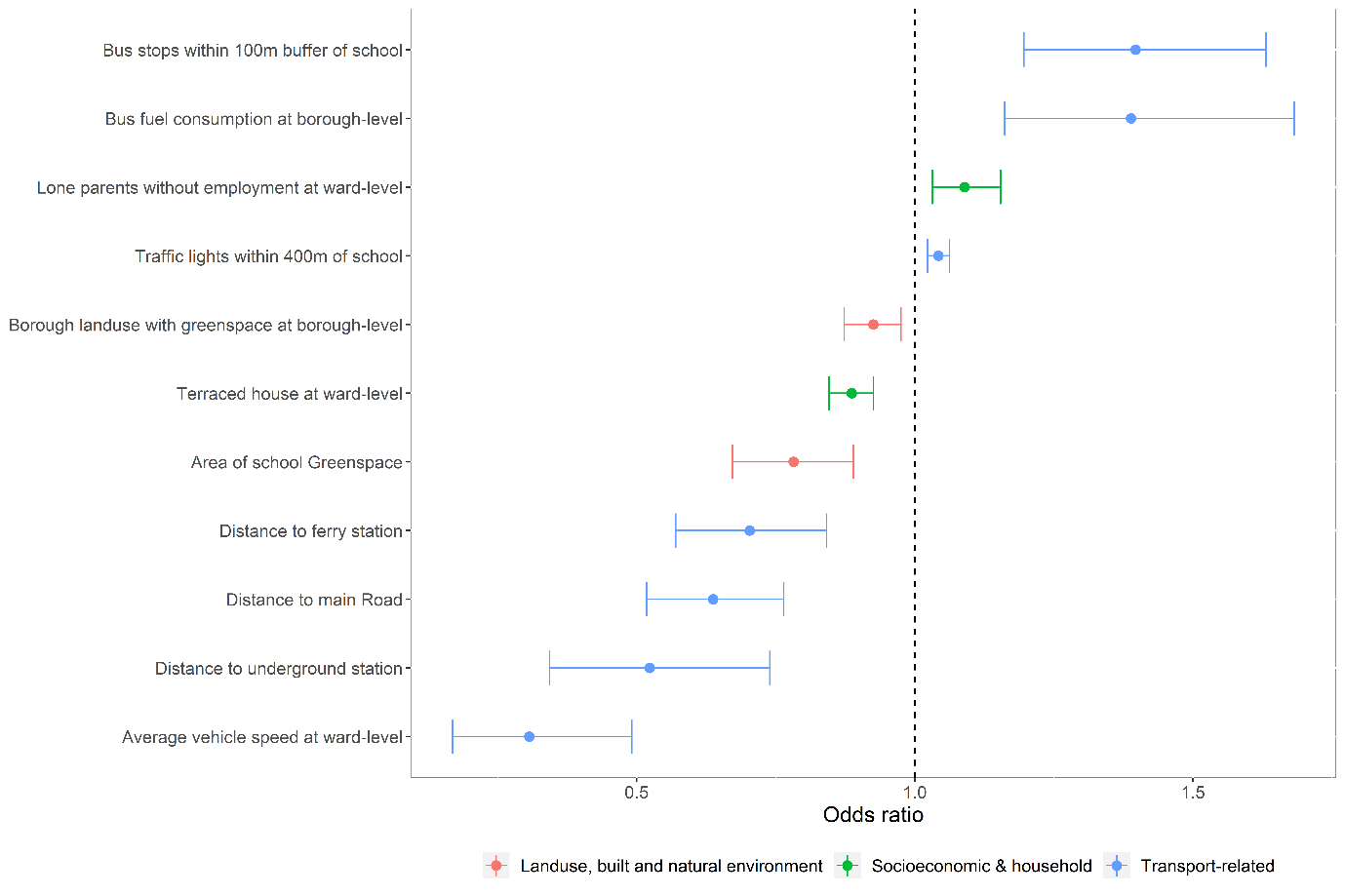 Figure 2. Odds ratios and their 95% credible intervals for the model parametersWith respect to the transport-related variables, the number of bus stops within 100m and traffic lights within 400m buffer surrounding schools were positively associated with the odds of schools exceeding the WHO-recommended concentration of NO2. Specifically, one unit increase in the number of bus stops and the number of traffic lights around schools increased the odds of exceedance by 40% (CI[20%-63%]) and 4% (CI[2%-6%]), respectively. The results also showed a 39% (CI[16%-68%]) increase in the odds of exceedance for one unit (1000 tonnes of equivalent oil) increase in bus fuel consumption, reflecting the important contribution of public transport to local air quality. We found that an increase of 5 km/h in the average road speed at ward-level decreased the odds of non-compliance by 70% (CI[51%-83%]), indicating that non-congested road networks can improve air quality around schools. Our results showed negative associations between the distance of school and the closest main road, ferry station, and underground station. Specifically, the odds of exceedance decreased by 37% (CI[24%-48%]) for every 100m increase in the distance from main roads. This is in accordance with previous research that showed air pollution concentrations decline dramatically with distance from roads [47, 48]. Similarly, a 1000m increase in the distance between school and the closest ferry station and underground station decreased the likelihood of schools exceeding the recommended concentration of NO2 by 30% (CI[16%-43%]) and 48% (CI[26%-66%]), respectively. In terms of land use, built environment and natural features, our results showed that for each unit increase in the area of school green space, the odds of non-compliance reduced by 22% (CI[11%-33%]). Similarly, one unit increase in the borough level land-use with green space decreased the odds of exceedance by 7% (CI[2%-13%]). These findings indicated the protective effects of green space against NO2. Note that these natural features may not directly indicate the capacity of green space in removing pollutants (for example, through deposition on the leaves) because schools with higher area of green space and greener boroughs are generally in less polluted areas of London. However, adjusting for various factors in our model, our paper provides evidence on the protective effects of green space, perhaps functioning as a barrier between the sources of air pollutants and urban population [49].With respect to household types, we found that schools in wards with a higher percent of terraced houses were less likely to exceed the NO2 limit (odds ratio = 0.89). In terms of social inequities, we observed that the odds of exceedance is 9% (CI[3%-15%]) higher in schools located in wards with higher percent of lone parents with no employment. Probabilities of exceeding the WHO-recommended NO2 at ward and borough levelsFigure 3-a shows the spatial distribution of the ward-level estimated mean probabilities of schools’ non-compliance based on the current WHO-recommended concentration of NO2 (threshold value of 40 µg/m3). It can be seen in Figure 3-a that the highest probability of non-compliance (more than 75% probability of exceeding) occurs in central London wards, affecting 376 schools, that is around 150,000 pupils. To investigate the sensitivity of our inferences to the pre-specified threshold value of NO2, we repeated the analysis considering a hypothetical scenario in which 35 µg/m3 is set as the threshold. The results, which are significantly different from Figure 3-a, are displayed in Figure 3-b. As it can be seen in Figure 3-b, a much larger area of Greater London falls into the category of high-risk wards. Specifically, with only 5 µg/m3 difference between the two thresholds, a total of 1,224 schools and more than 500,000 pupils would be affected (Figure3-b). Figure 4-a and 4-b display, respectively, the ranking of London boroughs based on their estimated mean probabilities of schools exceeding the threshold values of 40 µg/m3 and 35 µg/m3 and their associated uncertainties. As shown in Figure 4-a, schools located in the Inner London boroughs have in general a higher chance of non-compliance with the WHO-recommended concentration of NO2. Among the Inner London boroughs, Lambeth, Hackney, Hammersmith and Fulham, Wandsworth, Lewisham, and Greenwich show a distinct trend with less than 50% probabilities of exceedance. When the threshold value was reduced to 35 µg/m3, the form of the graph changes significantly (see Figure 4-b). Also, the estimated uncertainties around the higher end of the expected probabilities of exceedance become very small as most of schools result non-compliant with the hypothetical threshold. Figure 4-b implies that schools located in some Outer boroughs (Newham, Haringey, and Brent) have more than 75% chance of exceeding the threshold value of 35 µg/m3. 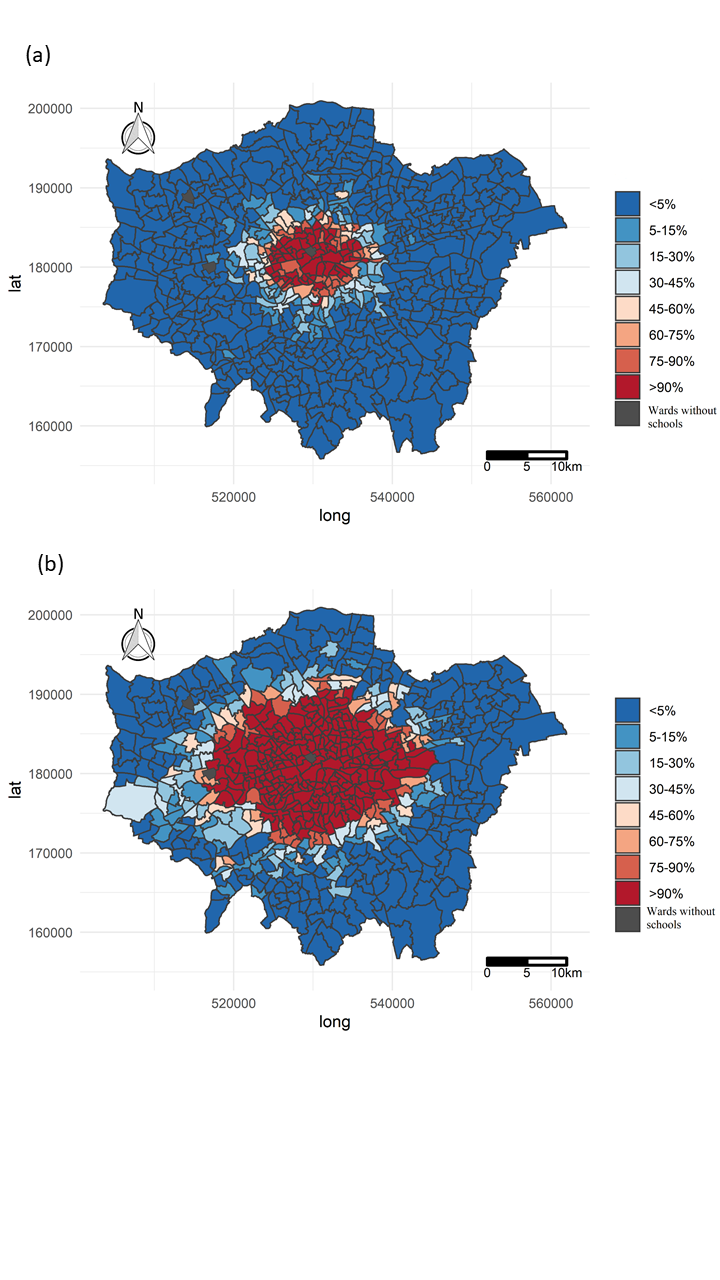 Figure 3. Mean probabilities of school non-compliance in Greater London wards: (a) based on the WHO-recommended concentration of 40 µg/m3 for NO2, and (b) based on hypothetical threshold value of 35 µg/m3. 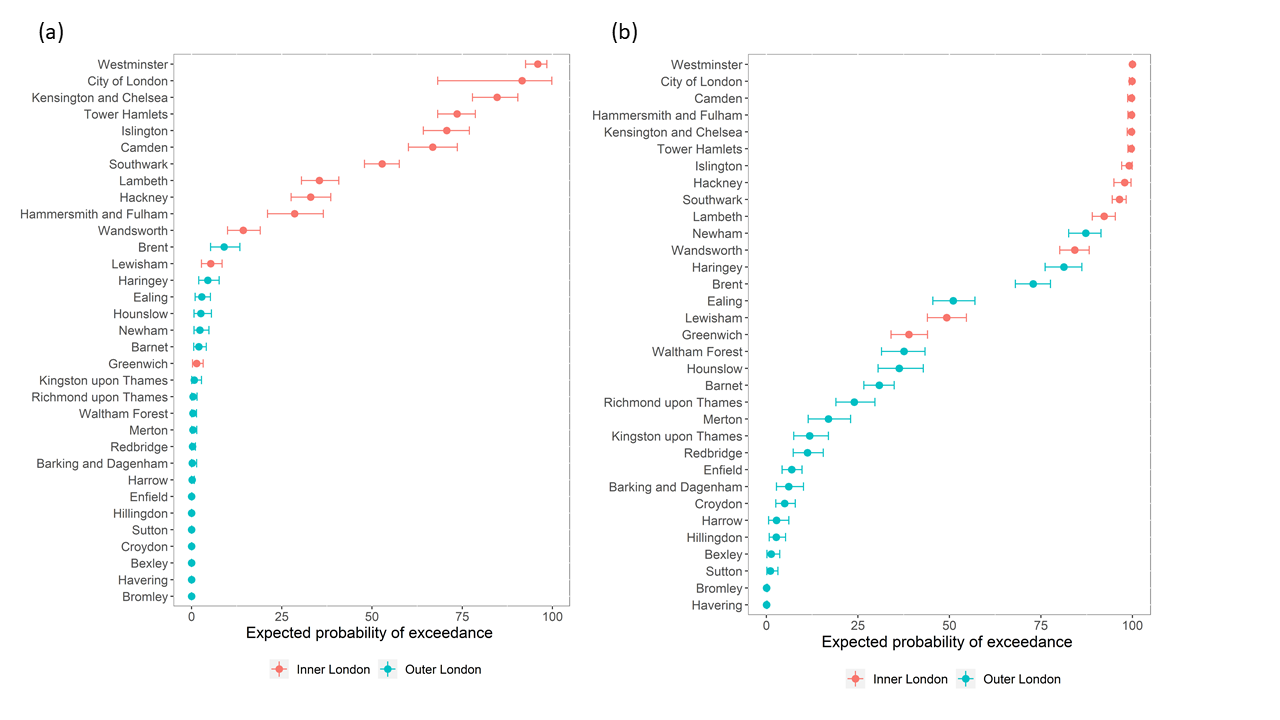 Figure 4. Borough ranking of mean probabilities of schools’ non-compliance: (a) based on the WHO-recommended concentration of 40 µg/m3 for NO2, and (b) based on hypothetical threshold value of 35 µg/m3. DiscussionsOur research offered a quantitative insight on how schools’ attributes as well as their neighbourhood characteristics affect the odds of schools exceeding the WHO-recommended concentration of NO2. Adopting a model with a multilevel structure provided additional insights on variabilities in the odds of exceedance among wards. In our research, wards are geographical units that are small enough to represent a homogeneous neighbourhood in terms of socioeconomic and environmental characteristics while being sufficiently large to have at least one school in them. While evidence-based policies are needed to reduce emissions in London, we suggest the following strategies, some of which can be implemented by schools in partnership with local authorities, to contain unacceptable levels of air pollutants at London schools. Our results can also serve as a guideline for other urban areas. We discuss our suggested strategies as follows: Design, implement, and maintain an efficient urban transport system The focus here is to reduce congestion in urban settings and in particular in proximity to schools. Transportation-related features that entail frequent vehicle queuing, braking, and abrupt acceleration/deceleration often produce higher concentrations of air pollutants due to incomplete combustion and increased fuel consumption. For example, Kim et al.[50] showed that elevated pollutant concentrations around signalised junctions is a consequence of additional time in idling, acceleration, and braking. Similarly, previous research shows that an increase in the number of speed humps increased concentrations of traffic-related air pollutants [51]. Therefore, this is the reason for which we observed a strongly positive association between the number of traffic lights around schools and the likelihood of exceeding the WHO-recommended concentration of NO2 at London schools.Traffic management techniques such as optimising signal timing can create synchronized traffic lights and help maintain a smooth flow of traffic. Based on a similar logic, wards with low average operating vehicle speed (perhaps indicating traffic congestion) have higher rates of exceedance. Given that there is generally a U-shaped association between traffic emissions and vehicle speed, maintaining the operating speed at an optimal level and considering variable speed limits could be a promising solution to maintain a uniform speed and a smooth traffic flow. This in turn would result in reducing traffic emissions. A practical example of this is the implementation of a variable speed limit policy in Barcelona (Spain), where NOx emissions during peak hours were reduced by up to 17%, compared to a fixed speed limit [52]. Reduce public transport emissionsOur results revealed a substantial contribution of the number of bus stops around schools to the odds of exceeding the WHO-recommended concentration of NO2. This calls for policies to retiring diesel buses and replacing them with those that run on a cleaner fuel, such as compressed natural gas or hybrid electric vehicles, as well as retrofitting buses with better air filtration system and devices to control pollution emissions. This should at least be of high priority in inner London wards (see Figure 3). Note that a study conducted by [41] indicates that more than 20% of NO2 emissions in London are being generated by buses and coaches. Also, our finding can be partly attributed to frequent stopping/starting and idling at bus stops, which is associated with non-exhaust emissions, for example, due to tyre and break wear [53] Therefore, reducing the number of bus stops in immediate proximity to schools and reducing bus dwell time should be considered to reduce adverse effects of public transport on air quality in London schools. Reduce emissions at schools’ doorsteps Localized elevated air pollution pockets around schools during arrival and dismissal times is a well-known problem [54, 55]. An intervention, supported by the Mayor of London and already spanning in 27 boroughs, has been the “Idling Action” campaign, where parents are advised to turn off car engines while waiting for their children. Another noteworthy solution would be to create dedicated drop-off zones with a limited stay time in order to reduce idling periods as well as traffic congestion around schools. Additionally, implementing carpooling programs to help parents identify families located in their neighbourhoods can reduce car trips and congestion around schools. Finally, we need to recognise busy roads as a contributory source of air pollution around schools. Currently, London has no regulation to address school siting with respect to environmental quality considerations. Urban planners, school decision-makers, and key stakeholders should work together to ensure that future schools are strategically constructed in less polluted areas of each neighbourhood, with a safe distance from high-volume roadways.Confine pollution at schools In line with previous research [56], our study provided evidence on the beneficial impact of green space at schools and surrounding areas. School board decision-makers need to commit to maintain and increase green space at schools when possible as a viable strategy to improve air quality around schools. At very least, green walls to create a barrier between air pollutants and school premises, especially those facing busy roads, should be considered. Reduce vehicle emissions by promoting active travel to and from schoolA study conducted by Transport for London showed that a quarter of weekday morning congestion, equivalent to 254,000 trips/day, is due to school drop-offs [57]. Initiatives that involve reduction in the use of cars would improve traffic congestion and air quality. A number of existing initiatives in London (e.g., “School Streets” and “School Superzones”), which aim to create healthy school neighbourhoods strongly support safe, active, and sustainable commute to schools. Also, the Department for Education in the UK has been facilitating active travel to schools through schemes such as various Walk to School Programmes, bikeability training, and implementing “safe streets” outside schools [58]. Schools can play a crucial role in the effective roll out of these schemes, for example, by developing organised walking/biking/scooting buses supervised by adults along a pre-specified route. Educational campaignsEducation is a must and cooperation is the way to achieve it. The success of delivering the abovementioned strategies requires a collaborative community response between pupils, parents, schools, local authorities, and the Government. A part of that response involves a paradigm shift in the mind set and behaviour of individuals from childhood. This can be achieved by enhancing parents and pupils’ awareness about the linkage between air quality, and health, and highlighting their responsibility in reducing air pollution through education and encouragement programmes such as school assemblies, online trainings videos, special events such as walking weeks, school activities, incentives for pupils in recognition of sustainable travel, and involvement in citizen science projects [59, 60]. The limited resources in disadvantaged schools can impact the implementation of training programmes. Local authorities and the Government should help schools in overcoming such restrictions. In addition, financial incentives are important to encourage schools to create innovative and tailored programmes with the aim of tackling the school air quality problem and improve children’s health. Environmental inequalitiesIn line with previous research [61-63], our study highlights the presence of environmental inequalities. Our findings suggest that schools in areas with larger proportions of unemployed lone parents are at a higher risk of poor air quality. Children from these households, as vulnerable members of society, are thus more likely to suffer from adverse health effects of air pollution in the Greater London area. Therefore, it is important to create policies that (i) help reduce environmental inequalities by considering vulnerable members of society in decision-making processes and that (ii) consider remedies regarding environmental inequalities. To this end, while social equity issues in this context are relatively less understood (e.g., compared to what we know, for example, about the association between air quality and transport-related factors), research is needed to better understand sociodemographic trends about exposure to air pollutants. Credit Author StatementNiloofar Shoari: Conceptualization, Methodology, Data preparation, Formal analysis, Writing, Funding acquisition. Shahram Heydari: Conceptualization, Methodology, Writing. Marta Blangiardo: Conceptualization, Methodology, Writing.AcknowledgementsThis work was supported by an MRC Early Career Research Fellowship awarded to NS via the MRC Centre for Environment and Health (Award Ref. MR/T502613/1). Infrastructure support for the Department of Epidemiology and Biostatistics was provided by the NIHR Imperial Biomedical Research Centre (BRC).Conflict of Interest All the authors of the present manuscript have no conflict of interest to declareReferences 1.	World Health Organization. Air pollution and child health. 2018; Available from: https://www.who.int/ceh/publications/air-pollution-child-health/en/#:~:text=Recent%20data%20released%20by%20the,on%20child%20health%20and%20survival.&text=Both%20AAP%20and%20household%20air,under%205%20years%20in%202016.2.	Gehring, U., et al., Air pollution exposure and lung function in children: the ESCAPE project. Environmental health perspectives, 2013. 121(11-12): p. 1357-1364.3.	Kulkarni, N. and J. Grigg, Effect of air pollution on children. Paediatrics and Child Health, 2008. 18(5): p. 238-243.4.	Madureira, J., et al., Indoor air quality in schools and its relationship with children's respiratory symptoms. Atmospheric Environment, 2015. 118: p. 145-156.5.	Li, H., et al., Ultrafine particulate air pollution and pediatric emergency-department visits for main respiratory diseases in Shanghai, China. Science of The Total Environment, 2021: p. 145777.6.	Chatkin, J., L. Correa, and U. Santos, External Environmental Pollution as a Risk Factor for Asthma. Clinical Reviews in Allergy & Immunology, 2021.7.	Han, K., et al., Traffic-related organic and inorganic air pollution and risk of development of childhood asthma: A meta-analysis. Environmental Research, 2020: p. 110493.8.	Stergiopoulou, A., et al., Assessing the associations of daily respiratory symptoms and lung function in schoolchildren using an Air Quality Index for ozone: Results from the RESPOZE panel study in Athens, Greece. Science of the Total Environment, 2018. 633: p. 492-499.9.	van Zoest, V., et al., Bayesian analysis of the short-term association of NO2 exposure with local burden of asthmatic symptoms in children. Science of the Total Environment, 2020. 720.10.	Forns, J., et al., Longitudinal association between air pollution exposure at school and cognitive development in school children over a period of 3.5 years. Environmental research, 2017. 159: p. 416-421.11.	Myhre, O., et al., Early life exposure to air pollution particulate matter (PM) as risk factor for attention deficit/hyperactivity disorder (ADHD): Need for novel strategies for mechanisms and causalities. Toxicology and applied pharmacology, 2018. 354: p. 196-214.12.	Roberts, S., et al., Exploration of NO 2 and PM 2.5 air pollution and mental health problems using high-resolution data in London-based children from a UK longitudinal cohort study. Psychiatry Research, 2019. 272: p. 8-17.13.	Mohai, P., et al., Air pollution around schools is linked to poorer student health and academic performance. Health Aff (Millwood), 2011. 30(5): p. 852-62.14.	Unicef UK. A breath of toxic air: UK children in danger. 2018; Available from: www.unicef.org.uk/wp-content/uploads/2018/06/A-breath-of-toxic-air_UnicefUKResearchPaper_June2018.pdf.15.	Varaden, D., L. Einar, and B. Barratt. The Breathe London Wearables Study: Engaging primary school children to monitor air pollution in London. 2019; Available from: http://erg.ic.ac.uk/research/docs/Uploads_to_exposure_science_website/Final%20BLW%20Report_211019%20.pdf.16.	Mudway, I.S., et al., Impact of London's low emission zone on air quality and children's respiratory health: a sequential annual cross-sectional study. The Lancet Public Health, 2019. 4(1): p. e28-e40.17.	World Health Organization. Ambient (outdoor) air pollution. 2018  10/03/2021]; Available from: https://www.who.int/news-room/fact-sheets/detail/ambient-(outdoor)-air-quality-and-health#:~:text=The%20current%20WHO%20guideline%20value,the%20health%20effects%20of%20gaseous.18.	Chen, C., et al., Short-term effects of ambient air pollution exposure on lung function: A longitudinal study among healthy primary school children in China. Science of The Total Environment, 2018. 645: p. 1014-1020.19.	Brown, L., J. Barnes, and E. Hayes, Traffic-related air pollution reduction at UK schools during the Covid-19 lockdown. Science of The Total Environment, 2021. 780: p. 146651.20.	Heydari, S., et al., Estimating traffic contribution to particulate matter concentration in urban areas using a multilevel Bayesian meta-regression approach. Environment International, 2020. 141: p. 105800.21.	Font, A., et al., A tale of two cities: is air pollution improving in Paris and London? Environmental Pollution, 2019. 249: p. 1-12.22.	Osborne, S., et al., Air quality around schools: Part I - A comprehensive literature review across high-income countries. Environmental Research, 2021: p. 110817.23.	Amram, O., et al., Proximity of public elementary schools to major roads in Canadian urban areas. International Journal of Health Geographics, 2011. 10(1): p. 68.24.	Dadvand, P., et al., The association between greenness and traffic-related air pollution at schools. Science of The Total Environment, 2015. 523: p. 59-63.25.	Hauptman, M., et al., Proximity to major roadways and asthma symptoms in the School Inner-City Asthma Study. Journal of Allergy and Clinical Immunology, 2020. 145(1): p. 119-126. e4.26.	Kweon, B.-S., et al., Proximity of public schools to major highways and industrial facilities, and students’ school performance and health hazards. Environment and Planning B: Urban Analytics and City Science, 2018. 45(2): p. 312-329.27.	Reche, C., et al., Real-time indoor and outdoor measurements of black carbon at primary schools. Atmospheric Environment, 2015. 120: p. 417-426.28.	Zeng, X.-W., et al., Greenness surrounding schools is associated with lower risk of asthma in schoolchildren. Environment International, 2020. 143: p. 105967.29.	Requia, W.J., H.L. Roig, and J.D. Schwartz, Schools exposure to air pollution sources in Brazil: A nationwide assessment of more than 180 thousand schools. Science of The Total Environment, 2021. 763: p. 143027.30.	Gelman, A. and J. Hill, Data analysis using regression and multilevel/hierarchical models. Analytical methods for social research. 2007, Cambridge: Cambridge University Press.31.	Best, N., S. Richardson, and A. Thomson, A comparison of Bayesian spatial models for disease mapping. Statistical Methods in Medical Research, 2005. 14(1): p. 35-59.32.	Lawson Andrew B., Bayesian Disease Mapping: Hierarchical modeling in spatial epidemiology. 3rd ed. 2018: Boca Raton, FL: CRC Press.33.	Greater London Authority (GLA). London Atmospheric Emissions (LAEI) 2016; Available from: https://data.london.gov.uk/dataset/london-atmospheric-emissions-inventory--laei--2016.34.	Haklay, M., How good is volunteered geographical information? A comparative study of OpenStreetMap and Ordnance Survey datasets. Environment and planning B: Planning and design, 2010. 37(4): p. 682-703.35.	Puklová, V., et al., Childhood respiratory allergies and symptoms in highly polluted area of Central Europe. International journal of environmental health research, 2019. 29(1): p. 82-93.36.	Jung, D.-Y., et al., Effect of traffic-related air pollution on allergic disease: results of the children's health and environmental research. Allergy, asthma & immunology research, 2015. 7(4): p. 359.37.	Vivanco-Hidalgo, R.M., et al., Association of residential air pollution, noise, and greenspace with initial ischemic stroke severity. Environmental Research, 2019. 179.38.	Shoari, N., et al., Nowhere to Play: Available Open and Green Space in Greater London Schools. Journal of Urban Health, 2021.39.	Open Street Map contributors, http://overpass-api.de/. 2020, OSM.40.	Transport for London (TfL). London Underground Performance Reports. 2016  11/03/2021]; Available from: https://data.london.gov.uk/dataset/london-underground-performance-reports.41.	Greater London Authority (GLA). London Atmospheric Emissions Inventory (LAEI). 2013  12/01/2021]; Available from: https://data.london.gov.uk/dataset/london-atmospheric-emissions-inventory-2013.42.	Greater London Authority. Ward profiles and atlas. 2015  14/01/2021]; Available from: https://data.london.gov.uk/dataset/ward-profiles-and-atlas.43.	Greater London Authority. London Borough Profiles and Atlas. 2017.  16/01/2021]; Available from: https://data. london. gov. uk/dataset/london-borough-profiles.44.	Department of Communities and local Government. Generalized Land Use Database (GLUD). 2005  14/01/2021]; Available from: https://data.london.gov.uk/dataset/land-use-ward.45.	Besag, J., J. York, and A. Mollié, Bayesian image restoration, with two applications in spatial statistics. Annals of the institute of statistical mathematics, 1991. 43(1): p. 1-20.46.	de Valpine, P., et al., Programming With Models: Writing Statistical Algorithms for General Model Structures With NIMBLE. Journal of Computational and Graphical Statistics, 2017. 26(2): p. 403-413.47.	Garcia-Gonzales, D.A., B. Shamasunder, and M. Jerrett, Distance decay gradients in hazardous air pollution concentrations around oil and natural gas facilities in the city of Los Angeles: A pilot study. Environmental Research, 2019. 173: p. 232-236.48.	Wadlow, I., et al., Understanding Spatial Variability of Air Quality in Sydney: Part 2—A Roadside Case Study. Atmosphere, 2019. 10(4).49.	Air Quality Expert Group. Effects of vegetation on urban air pollution. 2018  11/02/2021]; Available from: https://uk-air.defra.gov.uk/assets/documents/reports/cat09/1807251306_180509_Effects_of_vegetation_on_urban_air_pollution_v12_final.pdf.50.	Kim, K.H., et al., NOx profile around a signalized intersection of busy roadway. Atmospheric Environment, 2014. 97: p. 144-154.51.	Pérez-Sansalvador, J.C., et al., The Effect of Speed Humps on Instantaneous Traffic Emissions. Applied Sciences, 2020. 10(5): p. 1592.52.	Bel, G. and J. Rosell, Effects of the 80km/h and variable speed limits on air pollution in the metropolitan area of barcelona. Transportation Research Part D: Transport and Environment, 2013. 23: p. 90-97.53.	Pant, P. and R.M. Harrison, Estimation of the contribution of road traffic emissions to particulate matter concentrations from field measurements: A review. Atmospheric Environment, 2013. 77: p. 78-97.54.	Gilliland, J., et al., Is active travel a breath of fresh air? Examining children's exposure to air pollution during the school commute. Spatial and spatio-temporal epidemiology, 2019. 29: p. 51-57.55.	Adams, M.D. and W.J. Requia, How private vehicle use increases ambient air pollution concentrations at schools during the morning drop-off of children. Atmospheric Environment, 2017. 165: p. 264-273.56.	Klingberg, J., et al., Influence of urban vegetation on air pollution and noise exposure – A case study in Gothenburg, Sweden. Science of The Total Environment, 2017. 599-600: p. 1728-1739.57.	Transport for London. TfL research shows that walking or cycling to school could take 254,000 cars off London’s roads each day. 2018; Available from: https://tfl.gov.uk/info-for/media/press-releases/2018/august/tfl-research-shows-that-walking-or-cycling-to-school-could-take-254-000-cars-off-london-s-roads-each-day.58.	Department for Education. Transport to school and other places of education: 2020 to 2021 academic year. 2020  15/02/2021]; Available from: https://www.gov.uk/government/publications/transport-to-school-and-other-places-of-education-autumn-term-2020/transport-to-school-and-other-places-of-education-autumn-term-2020.59.	Heydon, J. and R. Chakraborty, Can portable air quality monitors protect children from air pollution on the school run? An exploratory study. Environmental Monitoring and Assessment, 2020. 192(3): p. 195.60.	Varaden, D., C. McKevitt, and B. Barratt, Making the invisible visible: Engaging school children in monitoring air pollution in London Research for All 2018. 2(2): p. 267-288.61.	Marshall, J.D., Environmental inequality: Air pollution exposures in California's South Coast Air Basin. Atmospheric Environment, 2008. 42(21): p. 5499-5503.62.	Clark, L.P., D.B. Millet, and J.D. Marshall, National Patterns in Environmental Injustice and Inequality: Outdoor NO2 Air Pollution in the United States. PLOS ONE, 2014. 9(4): p. e94431.63.	Barnes, J.H., T.J. Chatterton, and J.W.S. Longhurst, Emissions vs exposure: Increasing injustice from road traffic-related air pollution in the United Kingdom. Transportation Research Part D: Transport and Environment, 2019. 73: p. 56-66.VariableSpatial unitSpatial unitMean (SD)Min MaxSourceTransport-related variables   Transport-related variables   Transport-related variables   Transport-related variables   Transport-related variables   Transport-related variables   Transport-related variables   Bus stops within 100m bufferBus stops within 100m bufferSchool1.54 (1.64)0.0019.00OS-POIaBus stops within 400m bufferBus stops within 400m bufferSchool11.73 (5.79)0.0053.00OS-POIaTraffic lights within 100m bufferTraffic lights within 100m bufferSchool1.14 (2.99)0.0027.00OSM[39]Traffic lights within 400m bufferTraffic lights within 400m bufferSchool10.74 (15.96)0.00130.00OSM[39]Distance to main road (km)Distance to main road (km)School0.25 (0.28)0.012.78OS-ORaDistance to ferry station (km)Distance to ferry station (km)School6.05 (4.32)0.0519.07OS-POIaDistance to underground station (km)Distance to underground station (km)School2.59 (3.08)0.0118.79TfL[40]Intensity of roads within 100m buffer (m/m2)Intensity of roads within 100m buffer (m/m2)School0.02 (0.01)0.000.03OS-ORaIntensity of roads within 400m buffer (m/m2)Intensity of roads within 400m buffer (m/m2)School0.02 (0.01)0.000.03OS-ORaAverage vehicle speed (kph)Average vehicle speed (kph)Ward29.46 (5.42)15.1054.56LAEI 2013 [41]Bus fuel consumption (Ktoeb)Bus fuel consumption (Ktoeb)Borough4.69 (2.33)1.7513.69BEIScDiesel cars consumption (Ktoe)Diesel cars consumption (Ktoe)Borough21.27 (9.26)4.7350.68BEIScPetrol cars consumption (Ktoe)Petrol cars consumption (Ktoe)Borough26.66 (10.34)3.8257.74BEIScHGV consumption (Ktoe)HGV consumption (Ktoe)Borough8.88 (7.68)1.7535.60BEIScDiesel LGV consumption (Ktoe)Diesel LGV consumption (Ktoe)Borough12.33 (4.78)2.5525.47BEIScPetrol LGV consumption (Ktoe)Petrol LGV consumption (Ktoe)Borough0.53 (0.18)0.111.01BEIScMotorcycles fuel consumption (Ktoe)Motorcycles fuel consumption (Ktoe)Borough1.02 (0.40)0.362.30BEIScOverall consumption (Ktoe)Overall consumption (Ktoe)Borough75.4 (30.54)15.40159.89BEIScAnnual average daily traffic flowAnnual average daily traffic flowBorough6,139 (1,356.80)4,2829,002DfTdUnderground annual entries & exits (million)Underground annual entries & exits (million)Borough106.67 (132.53)9.12656.55TfL[40]Land use, built and natural environment variablesLand use, built and natural environment variablesLand use, built and natural environment variablesLand use, built and natural environment variablesLand use, built and natural environment variablesLand use, built and natural environment variablesLand use, built and natural environment variablesArea of greenspace at schools (m2)SchoolSchool10.94 (16.96)0.00242.05OS-TopoaArea of ward (km2)WardWard2.72 (2.76)0.3529.04GLA [42]Area of green space at ward (ha)WardWard40.17 (63.99)0.00605.15OS-GSaPopulation density (per hectare)BoroughBorough74.48 (39.38)21.84155.62GLA[43]Land use with green space (%)BoroughBorough30.91 (12.72)4.8359.32GLUD [44]Land use with domestic buildings (%)BoroughBorough10.23 (3.31)5.0119.2GLUD [44]Land use with non-domestic buildings (%)BoroughBorough7.25 (6.58)1.6337.50GLUD [44]Land use with domestic gardens (%)BoroughBorough22.37 (7.62)0.1234.74GLUD [44]Land use with water (%)BoroughBorough3.45 (4.87)0.1022.20GLUD [44]Household and socioeconomic variablesDetached house (%)WardWard6.57 (0.08)0.2855.83GLA [42]Semi-detach house (%)WardWard19.82 (0.16)0.1982.30Terraced house (%)WardWard23.56 (0.13)1.4563.83Flat/apartment (%)WardWard50.05 (0.25)6.2697.94Number of households ownedWardWard1095 (498)1322903Number of households owned with mortgage/loanWardWard1474 (502)3453068Number of households socially rentedWardWard1248 (850)444214Number of households privately rentedWardWard1300 (640)1913748Number of households rent freeWardWard68 (39)21388Mean annual household income (per £1,000)WardWard45.59 (15.58)19,27143.81Children in poverty (%)BoroughBorough19.27 (6.02)8.832.5GLA[43]Lone parents without employment (%)BoroughBorough46.11 (8.54)20.8273.58a Ordnance Survey Point of Interest (OS-POI), OS Open Green space (OS-GS), OS Open Roads (OS-OR), OS Topography layer (OS-Topo) data are available from https://digimap.edina.ac.uk/ b Thousand tonnes of oil equivalent (Ktoe) cDepartment for Business, Energy and Industrial Strategy (BEIS) available from https://www.gov.uk/government/collections/sub-national-consumption-of-other-fuels.d https://www.gov.uk/government/statistical-data-sets/road-traffic-statistics-tra#traffic-volume-in-kilometres-tra02a Ordnance Survey Point of Interest (OS-POI), OS Open Green space (OS-GS), OS Open Roads (OS-OR), OS Topography layer (OS-Topo) data are available from https://digimap.edina.ac.uk/ b Thousand tonnes of oil equivalent (Ktoe) cDepartment for Business, Energy and Industrial Strategy (BEIS) available from https://www.gov.uk/government/collections/sub-national-consumption-of-other-fuels.d https://www.gov.uk/government/statistical-data-sets/road-traffic-statistics-tra#traffic-volume-in-kilometres-tra02a Ordnance Survey Point of Interest (OS-POI), OS Open Green space (OS-GS), OS Open Roads (OS-OR), OS Topography layer (OS-Topo) data are available from https://digimap.edina.ac.uk/ b Thousand tonnes of oil equivalent (Ktoe) cDepartment for Business, Energy and Industrial Strategy (BEIS) available from https://www.gov.uk/government/collections/sub-national-consumption-of-other-fuels.d https://www.gov.uk/government/statistical-data-sets/road-traffic-statistics-tra#traffic-volume-in-kilometres-tra02a Ordnance Survey Point of Interest (OS-POI), OS Open Green space (OS-GS), OS Open Roads (OS-OR), OS Topography layer (OS-Topo) data are available from https://digimap.edina.ac.uk/ b Thousand tonnes of oil equivalent (Ktoe) cDepartment for Business, Energy and Industrial Strategy (BEIS) available from https://www.gov.uk/government/collections/sub-national-consumption-of-other-fuels.d https://www.gov.uk/government/statistical-data-sets/road-traffic-statistics-tra#traffic-volume-in-kilometres-tra02a Ordnance Survey Point of Interest (OS-POI), OS Open Green space (OS-GS), OS Open Roads (OS-OR), OS Topography layer (OS-Topo) data are available from https://digimap.edina.ac.uk/ b Thousand tonnes of oil equivalent (Ktoe) cDepartment for Business, Energy and Industrial Strategy (BEIS) available from https://www.gov.uk/government/collections/sub-national-consumption-of-other-fuels.d https://www.gov.uk/government/statistical-data-sets/road-traffic-statistics-tra#traffic-volume-in-kilometres-tra02a Ordnance Survey Point of Interest (OS-POI), OS Open Green space (OS-GS), OS Open Roads (OS-OR), OS Topography layer (OS-Topo) data are available from https://digimap.edina.ac.uk/ b Thousand tonnes of oil equivalent (Ktoe) cDepartment for Business, Energy and Industrial Strategy (BEIS) available from https://www.gov.uk/government/collections/sub-national-consumption-of-other-fuels.d https://www.gov.uk/government/statistical-data-sets/road-traffic-statistics-tra#traffic-volume-in-kilometres-tra02a Ordnance Survey Point of Interest (OS-POI), OS Open Green space (OS-GS), OS Open Roads (OS-OR), OS Topography layer (OS-Topo) data are available from https://digimap.edina.ac.uk/ b Thousand tonnes of oil equivalent (Ktoe) cDepartment for Business, Energy and Industrial Strategy (BEIS) available from https://www.gov.uk/government/collections/sub-national-consumption-of-other-fuels.d https://www.gov.uk/government/statistical-data-sets/road-traffic-statistics-tra#traffic-volume-in-kilometres-tra02(1)(1) ) (2)Mean (SD)95% credible interval95% credible intervalTransport-related variables   Bus stops within 100m buffer0.33 (0.08)0.18, 0.49Traffic lights within 400m buffer0.04 (0.01)0.02, 0.06Distance to main road (km)-0.46 (0.10)-0.66, -0.27Distance to ferry station (km)-0.36 (0.10)-0.56, -0.17Distance to underground station (km)-0.67 (0.20)-1.07, -0.30Average vehicle speed (kph)-1.22 (0.27)-1,78, -0.71Bus fuel consumption0.32 (0.09)0.15, 0.52Land use, built and natural environment variablesLand use, built and natural environment variablesLand use, built and natural environment variablesLand use, built and natural environment variablesArea of green space at schools-0.25 (0.07)-0.40, -0.12Percent land use with greenspace-0.08 (0.03)-0.14, -0.03Household and socioeconomic variablesPercent Lone parents without employment0.09 (0.03)0.03, 0.14Percent terraced houses-0.12 (0.02)-0.17, -0.08Variance of school-level error term 0.02 (0.01)0.01, 0.23Variance of ward-level unstructured random effects3.62 (0.06)1.79, 6.32Variance of ward-level structured random effects 0.21 (0.50)0.01, 2.04